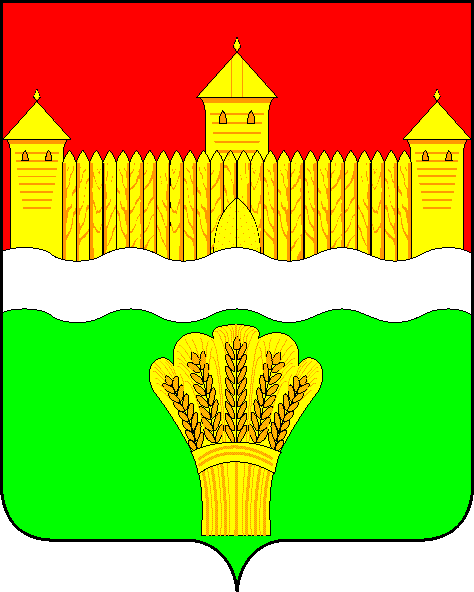 КЕМЕРОВСКАЯ ОБЛАСТЬ - КУЗБАСССОВЕТ НАРОДНЫХ ДЕПУТАТОВКЕМЕРОВСКОГО МУНИЦИПАЛЬНОГО ОКРУГАПЕРВОГО СОЗЫВАСЕССИЯ № 11Решениеот «30» июля 2020 г. № 215г. КемеровоО ходе заготовки кормов для животноводства вКемеровском муниципальном округе в 2020 году	Заслушав информацию начальника отдела животноводства управления сельского хозяйства и продовольствия администрации Кемеровского муниципального округа о ходе заготовки кормов для животноводства в Кемеровского муниципальном округе в 2020 году, руководствуясь ст. 27 Устава Кемеровского муниципального округа, Совет народных депутатов Кемеровского муниципального округаРЕШИЛ:1. Информацию начальника отдела животноводства управления сельского хозяйства и продовольствия администрации Кемеровского муниципального округа о ходе заготовки кормов для животноводства в Кемеровского муниципальном округе в 2020 году принять к сведению.2. Направить информацию начальника отдела животноводства управления сельского хозяйства и продовольствия администрации Кемеровского муниципального округа о ходе заготовки кормов для животноводства в Кемеровского муниципальном округе в 2020 году М.В. Коляденко, главе Кемеровского муниципального округа.3. Опубликовать настоящее решение в газете «Заря» и разместить решение на официальном сайте Совета народных депутатов Кемеровского муниципального округа в сети «Интернет».4. Настоящее решение вступает в силу со дня его принятия.5. Контроль за исполнением решения возложить на Трусова С.Е. – председателя комитета по сельскому хозяйству, промышленности и экологии.Заместитель председателяСовета народных депутатов Кемеровского муниципального округа                                                      Д.Г. Левин  